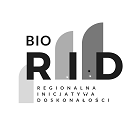 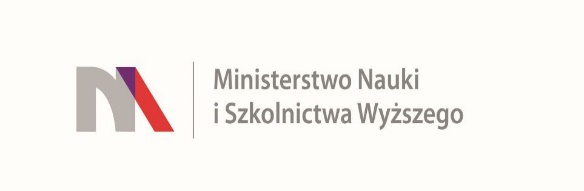 Bydgoszcz, dnia 16.11.2020 r.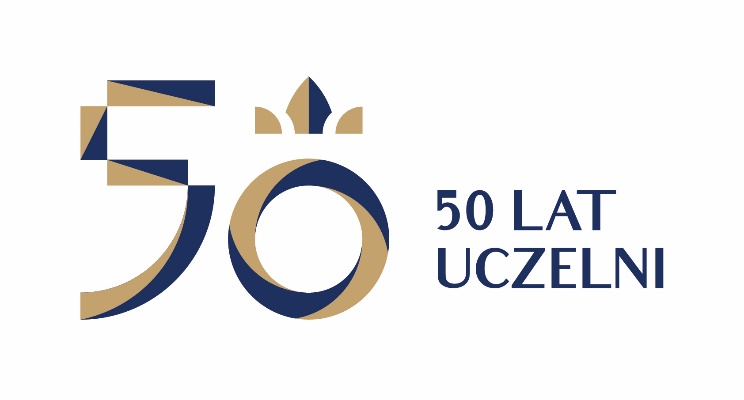 Uniwersytet Kazimierza Wielkiego w BydgoszczyAdres: 85-064 Bydgoszcz,ul. Chodkiewicza 30ZAPYTANIE OFERTOWE NR UKW/DZP-282-ZO-B-51/2020	Uniwersytet Kazimierza Wielkiego w Bydgoszczy ul. Chodkiewicza 30, 85-064 Bydgoszcz występuje, na podstawie art. 4 d ust. 1 pkt. 1 ustawy Prawo Zamówień Publicznych (t.j. t.j. Dz.U. 
z 2019 poz. 1843 ze zm.) w związku z art. 469 ustawy Prawo o Szkolnictwie Wyższym (t.j.  Dz. U. 
z 2018r. poz. 1668) z Zapytaniem Ofertowym na realizację zamówienia przeznaczonego wyłącznie na badania naukowe:1. Tytuł zamówienia: „Dostawa interaktywnego cyfrowego źródła mierzącego zakresy napięć oraz sprzętu laboratoryjnego na potrzeby UKW ”.2. Rodzaj zamówienia: usługa/dostawa/roboty budowlane3. Termin realizacji zamówienia: Część 1 – do 42 dni kalendarzowych od dnia podpisania umowy;Część 2 – do 21 dni kalendarzowych od dnia podpisania umowy;Część 3 – do 14 dni kalendarzowych od dnia podpisania umowy;Część 4 – do 14 dni kalendarzowych od dnia podpisania umowy;Część 5 – do 28 dni kalendarzowych od dnia podpisania umowy;Część 6 – do 14 dni kalendarzowych od dnia podpisania umowy;4.Opis przedmiotu zamówienia:4.1. Przedmiotem zamówienia jest dostawa interaktywnego cyfrowego źródła mierzącego zakresy napięć oraz sprzętu laboratoryjnego na potrzeby UKW. Szczegółowy opis przedmiotu zamówienia zawiera załącznik nr 2 do Zapytania Ofertowego. Zamawiający podzielił zamówienie na 6 części. Wykonawca może złożyć ofertę na sześć części zamówienia, czyli na całość zamówienia lub na jedną z części zamówienia, z zastrzeżeniem, iż oferta w każdej części powinna być pełna. Każda część będzie oceniana osobno przez Zamawiającego. 4.2 Źródła finansowania - środki własne Zamawiającego- Program Ministra Nauki i Szkolnictwa Wyższego w ramach programu pod nazwą "Regionalna Inicjatywa Doskonałości" Nazwa projektu: Nauki biologiczne podstawą intensywnego 
i zrównoważonego rozwoju Uniwersytetu Kazimierza Wielkiego. ( dotyczy 3 i 4 części zamówienia4.3 Termin związania ofertą : 30 dni4.4 Zamawiający wymaga zaoferowania gwarancji zgodnie z opisem przedmiotu zamówienia zawartym w Formularzu Cenowym – załącznik nr 2.5. Opis sposobu obliczenia ceny:5.1 W ofercie należy podać proponowaną cenę brutto w PLN za całość wykonania przedmiotu zamówienia.5.2 Cena powinna zawierać wszystkie koszty związane z realizacją zamówienia, w tym koszty dostawy, transportu, rozładunku  itp. towaru do  siedziby Zamawiającego.5.3 Jeżeli złożona zostanie oferta, której wybór prowadzić będzie do powstania obowiązku podatkowego Zamawiającego zgodnie z przepisami o podatku od towarów i usług w zakresie dotyczącym: •	wewnątrzwspólnotowego nabycia towarów, •	importu usług lub towarów,•	mechanizmu odwróconego obciążenia podatkiem VAT, Zamawiający w celu oceny takiej oferty doliczy do przedstawionej w niej ceny podatek od towarów 
i usług, który miałby obowiązek wpłacić zgodnie z obowiązującymi przepisami.5.4 Wykonawca, składając ofertę, informuje Zamawiającego, czy wybór oferty będzie prowadzić do powstania u Zamawiającego obowiązku podatkowego, wskazując nazwę (rodzaj) towaru lub usługi, których dostawa lub świadczenie będzie prowadzić do jego powstania, oraz wskazując ich wartość bez kwoty podatku, tym celu należy złożyć wypełnione Oświadczenie stanowiące Załącznik nr 4 lub Załącznik nr 5  jeśli taka sytuacja nie wystąpi.6. Kryterium wyboru:6.1. Zamawiający oceni i porówna jedynie te oferty, które:a) zostaną złożone przez Wykonawców nie wykluczonych przez Zamawiającego z niniejszego postępowania;b) nie zostaną odrzucone przez Zamawiającego.6.2. Oferty zostaną ocenione przez Zamawiającego w oparciu o następujące kryteria i ich znaczenie:Obliczenia w poszczególnych kryteriach dokonane będą z dokładnością do dwóch miejsc po przecinku.Oceny Zamawiający dokona na podstawie następujących wzorów:dla kryterium „cena”: C = Cn / Co x 100 pkt x 80%gdzie:C = przyznane punkty za cenęCn = najniższa cena ofertowa (brutto) spośród ważnych ofertCo = cena badanej ofertyOpis kryterium:Cena to wartość wyrażona w jednostkach pieniężnych uwzględniająca podatek VAT oraz podatek akcyzowy jeżeli na podstawie odrębnych przepisów sprzedaż podlega obciążeniu podatkiem VAT oraz podatkiem akcyzowym.W kryterium tym Wykonawca może otrzymać maksymalnie 80 pkt.dla kryterium „termin realizacji zamówienia”: T d= Tn/Tb  x 100 pkt x 20%gdzie:Td- przyznane punkty za termin realizacji zamówieniaTn- najkrótszy czas realizacji zamówienia spośród ważnych ofertTb- czas realizacji badanej ofertyOpis kryterium:Oceniając ofertę wg/ kryterium związanym z terminem realizacji zamówienia Zamawiający będzie oceniał czas realizacji zamówienia, licząc od dnia podpisania umowy, z zastrzeżeniem, że termin realizacji zamówienia poszczególnych części zamówienia nie może być dłuższy niż termin wskazany w pkt 3 niniejszego zapytania ofertowego.W kryterium tym Wykonawca może otrzymać maksymalnie 20 pkt.Łączna ilość punktów ocenianej oferty (ocena końcowa): W = C + Tgdzie: W – ocena końcowa, C – punkty za cenę, T – punkty za termin realizacji zamówienia.7. Sposób przygotowania oferty:7.1	 Każdy Wykonawca może złożyć tylko jedną ofertę.7.2    Oferty należy przesłać poprzez platformę zakupową.7.3	 Oferta musi być podpisana przez osoby upoważnione do reprezentowania Wykonawcy (Wykonawców wspólnie ubiegających się o udzielenie zamówienia).7.4.	Ofertę należy przygotować na załączonym formularzu, w formie elektronicznej, w języku polskim, podpisany formularz ofertowy i inne dokumenty należy zeskanować i wysłać drogą elektroniczną używając platformy zakupowej.7.5.	Wykonawca ponosi wszelkie koszty związane z przygotowaniem i złożeniem oferty.7.6.	Oferta oraz wszelkie załączniki muszą być podpisane przez osoby upoważnione do reprezentowania Wykonawcy. Oznacza to, iż jeżeli z dokumentu (ów) określającego (ych) status prawny Wykonawcy(ów) lub pełnomocnictwa (pełnomocnictw) wynika, iż do reprezentowania Wykonawcy(ów) upoważnionych jest łącznie kilka osób dokumenty wchodzące w skład oferty muszą być podpisane przez wszystkie te osoby.7.7.	Upoważnienie osób podpisujących ofertę do jej podpisania musi bezpośrednio wynikać z dokumentów dołączonych do oferty. Oznacza to, że jeżeli upoważnienie takie nie wynika wprost z dokumentu stwierdzającego status prawny Wykonawcy (odpisu z właściwego rejestru lub zaświadczenia o wpisie do ewidencji działalności gospodarczej) to do oferty należy dołączyć skan oryginału lub skan poświadczonej kopii stosownego pełnomocnictwa wystawionego przez osoby do tego upoważnione.8. Termin składania ofert:1) Ofertę należy złożyć przez platformę zakupową w nieprzekraczalnym terminie:9. Opis warunków udziału w postępowaniu:Wykonawcy ubiegający się o zamówienia muszą spełniać łącznie niżej wymienione warunki udziału w postępowaniu dotyczące:a) kompetencji lub uprawnień do prowadzenia określonej działalności zawodowej, o ile wynika to z odrębnych przepisów;b) sytuacji ekonomicznej lub finansowej;c) zdolności technicznej lub zawodowejW celu potwierdzenia warunków udziału w postępowaniu należy złożyć wypełniony i podpisany Formularz Ofertowy, stanowiący załącznik nr 1 oraz wypełniony i podpisany Formularz Cenowy stanowiący załącznik nr 2.10. Oświadczenia i dokumenty wymagane dla potwierdzenia spełniania przez wykonawców warunków udziału w postępowaniu:1) Aktualny odpis z właściwego rejestru lub z centralnej ewidencji i informacji o działalności gospodarczej, w przypadku:- podmiotów posiadających osobowość prawną jak i spółek prawa handlowego nie posiadających osobowości prawnej – wyciąg z Krajowego Rejestru Sądowego,- osób fizycznych wykonujących działalność gospodarczą – zaświadczenie o wpisie do rejestru CEIDG (Centralna Ewidencja i Informacja o Działalności Gospodarczej),- działalności prowadzonej w formie spółki cywilnej – umowa spółki cywilnej lub zaświadczenie                   o wpisie do ewidencji działalności gospodarczej każdego ze wspólników.Jeżeli w kraju miejscu zamieszkania osoby lub w kraju, w którym Wykonawca ma siedzibę lub miejsce zamieszkania, nie wydaje się dokumentów, o których mowa w ust. 10 pkt. 1) , zastępuje się je dokumentem zawierającym oświadczenie, w którym określa się także osoby uprawione do reprezentacji Wykonawcy, złożone przed właściwym organem sądowym, administracyjnym albo organem samorządu zawodowego lub gospodarczego odpowiednio kraju miejsca zamieszkania osoby lub kraju, w którym Wykonawca ma siedzibę lub miejsce zamieszkania lub przed notariuszem.Dokumenty, o których mowa powyżej,  powinny być wystawione nie wcześniej niż 6 miesięcy przed upływem terminu składania ofert. 2) Integralną częścią oferty jest wypełniony i podpisany Formularz Ofertowy, stanowiący załącznik   nr 1 do zapytania ofertowego oraz wypełniony i podpisany Formularza Cenowy stanowiący załącznik nr 2 do zapytania ofertowego. Nie złożenie wymaganych załączników, będzie skutkowało odrzuceniem oferty.3) Pełnomocnictwo do podpisania oferty (oryginał lub kopia potwierdzona za zgodność                         z oryginałem przez osobę upoważnioną) względnie do podpisania innych dokumentów składanych wraz z ofertą, o ile prawo do ich podpisania nie wynika z innych dokumentów złożonych wraz                       z ofertą. Pełnomocnictwo do reprezentowania wszystkich Wykonawców wspólnie ubiegających się                    o udzielenie zamówienia, ewentualnie umowa o współdziałaniu, z której będzie wynikać przedmiotowe pełnomocnictwo (oryginał lub kopia potwierdzona za zgodność z oryginałem przez notariusza). Pełnomocnik może być ustanowiony do reprezentowania Wykonawców                                     w postępowaniu, albo reprezentowania w postępowaniu i zawarcia umowy;4) Wykonawca oferujący towary równoważne zobowiązany jest do dołączenia do oferty wiarygodnych dokumentów potwierdzających jednoznaczne spełnienie określonych wymagań równoważności (certyfikat, specyfikacja techniczna)5) Oświadczenie o powstaniu obowiązku podatkowego po stronie Zamawiającego – Załącznik nr 4 lub Oświadczenie o braku  obowiązku podatkowego po stronie Zamawiającego – Załącznik nr 5.Wszystkie dokumenty/załączniki muszą być podpisane przez osobę upoważnioną do składania oferty, sporządzone w języku polskim lub przetłumaczone na język polski w oryginale (lub potwierdzone „za zgodność z oryginałem”).Powyższe dokumenty należy zeskanować i wysłać drogą elektroniczną używając platformy zakupowej.11. Termin i warunki płatności: Wykonawca otrzyma wynagrodzenie po wykonaniu przedmiotu zamówienia, przelewem w terminie do 30 dni licząc od daty wpływu do siedziby Zamawiającego prawidłowo wystawionego rachunku.12. Zamawiający zastrzega sobie prawo wyboru oferty o cenie wyższej, przy czym w takim wypadku uzasadni dokonanie wyboru.13. Zamawiający zastrzega sobie prawo odwołania ogłoszenia o zamówieniu w przypadku zaistnienia uzasadnionych przyczyn, jak również prawo unieważnienia ogłoszenia o zamówieniu bez podania przyczyny.14. Zgodnie z art. 13 ust. 1 i 2 rozporządzenia Parlamentu Europejskiego i Rady (UE) 2016/679 z dnia 27 kwietnia 2016 r. w sprawie ochrony osób fizycznych w związku z przetwarzaniem danych osobowych i w sprawie swobodnego przepływu takich danych oraz uchylenia dyrektywy 95/46/WE (ogólne rozporządzenie o ochronie danych) (Dz. Urz. UE L 119 z 04.05.2016, str. 1), dalej „RODO”, Zamawiający informuje, że:administratorem Pani/Pana danych osobowych jest Uniwersytet Kazimierza Wielkiego z siedzibą przy ul. Chodkiewicza 30, 85-064 Bydgoszcz;administrator danych osobowych powołał Inspektora Ochrony Danych nadzorującego prawidłowość przetwarzania danych osobowych, z którym można skontaktować się za pośrednictwem adresu e-mail: iod@ukw.edu.pl;Pani/Pana dane osobowe przetwarzane będą na podstawie art. 6 ust. 1 lit. c RODO w celu związanym z postępowaniem o udzielenie zamówienia publicznego prowadzonym w trybie zapytania ofertowego;odbiorcami Pani/Pana danych osobowych będą osoby lub podmioty, którym udostępniona zostanie dokumentacja postępowania w oparciu o art. 8 oraz art. 96 ust. 3 ustawy z dnia 29 stycznia 2004 r. – Prawo zamówień publicznych (Dz. U. z 2017 r. poz. 1579 i 2018), dalej „ustawa Pzp”;Pani/Pana dane osobowe będą przechowywane, zgodnie z art. 97 ust. 1 ustawy Pzp, przez okres 4 lat od dnia zakończenia postępowania o udzielenie zamówienia, a jeżeli czas trwania umowy przekracza 4 lata, okres przechowywania obejmuje cały czas trwania umowy;obowiązek podania przez Panią/Pana danych osobowych bezpośrednio Pani/Pana dotyczących jest wymogiem ustawowym określonym w przepisach ustawy Pzp, związanym z udziałem w postępowaniu o udzielenie zamówienia publicznego; konsekwencje niepodania określonych danych wynikają z ustawy Pzp;w odniesieniu do Pani/Pana danych osobowych decyzje nie będą podejmowane w sposób zautomatyzowany, stosowanie do art. 22 RODO;posiada Pani/Pan:na podstawie art. 15 RODO prawo dostępu do danych osobowych Pani/Pana dotyczących;na podstawie art. 16 RODO prawo do sprostowania Pani/Pana danych osobowych 1;na podstawie art. 18 RODO prawo żądania od administratora ograniczenia przetwarzania danych osobowych z zastrzeżeniem przypadków, o których mowa w art. 18 ust. 2 RODO 2;prawo do wniesienia skargi do Prezesa Urzędu Ochrony Danych Osobowych, gdy uzna Pani/Pan, że przetwarzanie danych osobowych Pani/Pana dotyczących narusza przepisy RODO;nie przysługuje Pani/Panu:w związku z art. 17 ust. 3 lit. b, d lub e RODO prawo do usunięcia danych osobowych;prawo do przenoszenia danych osobowych, o którym mowa w art. 20 RODO;na podstawie art. 21 RODO prawo sprzeciwu, wobec przetwarzania danych osobowych, gdyż podstawą prawną przetwarzania Pani/Pana danych osobowych jest art. 6 ust. 1 lit. c RODO.1 Wyjaśnienie: skorzystanie z prawa do sprostowania nie może skutkować zmianą wyniku postępowania o udzielenie zamówienia publicznego ani zmianą postanowień umowy w zakresie niezgodnym z ustawą Pzp oraz nie może naruszać integralności protokołu oraz jego załączników.2 Wyjaśnienie: prawo do ograniczenia przetwarzania nie ma zastosowania w odniesieniu do przechowywania, w celu zapewnienia korzystania ze środków ochrony prawnej lub w celu ochrony praw innej osoby fizycznej lub prawnej, lub z uwagi na ważne względy interesu publicznego Unii Europejskiej lub państwa członkowskiego.W przypadku przekazywania przez Wykonawcę przy składaniu oferty danych osobowych innych osób, Wykonawca zobowiązany jest do zrealizowania wobec tych osób, w imieniu Zamawiającego obowiązku informacyjnego wynikającego z art. 14 RODO i złożenia stosownego oświadczenia zawartego w formularzu ofertowym.15. W sprawie przedmiotu zamówienia należy kontaktować się z przedstawicielem Zamawiającego:w sprawach merytorycznych:  Jarosław Mikita– Sekcja Zaopatrzenia, telefon (52) 34-19-296, e-mail: jmikita@ukw.edu.pl w sprawach formalno-prawnych: Weronika Janecka, tel. (052) 34-19-165, zampub@ukw.edu.pl Zastępca Kanclerza UKWmgr Mariola MajorkowskaZałącznik nr 1FORMULARZ OFERTOWYDO ZAPYTANIA OFERTOWEGO NR UKW/DZP-282-ZO-B-51/20201. Dane dotyczące Wykonawcy:Nazwa:	Siedziba:	Nr telefonu/faksu:	Nr NIP:	Nr REGON:	Osoba do kontaktu, tel. e-mail:	2. Nawiązując do ogłoszenia w trybie Zapytania Ofertowego oferujemy wykonanie zamówienia na: „Dostawa interaktywnego cyfrowego źródła mierzącego zakresy napięć oraz sprzętu laboratoryjnego na potrzeby UKW” za:Część 1:Kryterium I - Cenawartość ofertową brutto  .....................................................................................zł słownie  ................................................................................................................... podatek od towarów i usług .....................% wartość podatku  .............……….zł         wartość netto  ........................................................................................................zł *zaokrąglić do 2 miejsc po przecinku.Kryterium II – Termin wykonania zamówienia: ____ dni kalendarzowych (proszę podać ilość pełnych dni, maksymalnie 42 dni kalendarzowe) od dnia podpisania umowy.Część 2:Kryterium I - Cenawartość ofertową brutto  .....................................................................................zł słownie  ................................................................................................................... podatek od towarów i usług .....................% wartość podatku  .............……….zł         wartość netto  ........................................................................................................zł *zaokrąglić do 2 miejsc po przecinku.Kryterium II – Termin wykonania zamówienia: ____ dni kalendarzowych (podać ilość pełnych dni, maksymalnie 21 dni kalendarzowych) od dnia podpisania umowy.Część 3:Kryterium I - Cenawartość ofertową brutto  .....................................................................................zł słownie  ................................................................................................................... podatek od towarów i usług .....................% wartość podatku  .............……….zł         wartość netto  ........................................................................................................zł *zaokrąglić do 2 miejsc po przecinku.Kryterium II – Termin wykonania zamówienia: ____ dni kalendarzowych (podać ilość pełnych dni, maksymalnie 14 dni kalendarzowych) od dnia podpisania umowy.Część 4:Kryterium I - Cenawartość ofertową brutto  .....................................................................................zł słownie  ................................................................................................................... podatek od towarów i usług .....................% wartość podatku  .............……….zł         wartość netto  ........................................................................................................zł *zaokrąglić do 2 miejsc po przecinku.Kryterium II – Termin wykonania zamówienia: ____ dni kalendarzowych (podać ilość pełnych dni, maksymalnie 14 dni kalendarzowych) od dnia podpisania umowy.Część 5:Kryterium I - Cenawartość ofertową brutto  .....................................................................................zł słownie  ................................................................................................................... podatek od towarów i usług .....................% wartość podatku  .............……….zł         wartość netto  ........................................................................................................zł *zaokrąglić do 2 miejsc po przecinku.Kryterium II – Termin wykonania zamówienia: ____ dni kalendarzowych (podać ilość pełnych dni, maksymalnie 28 dni kalendarzowych) od dnia podpisania umowy.Część 6:Kryterium I - Cenawartość ofertową brutto  .....................................................................................zł słownie  ................................................................................................................... podatek od towarów i usług .....................% wartość podatku  .............……….zł         wartość netto  ........................................................................................................zł *zaokrąglić do 2 miejsc po przecinku.Kryterium II – Termin wykonania zamówienia: ____ dni kalendarzowych (podać ilość pełnych dni, maksymalnie 14 dni kalendarzowych) od dnia podpisania umowy.3. Oświadczam/my, że w cenie oferty zostały uwzględnione wszystkie koszty związane 
z wykonaniem przedmiotu zamówienia, w tym koszty transportu do siedziby Zamawiającego oraz udzielone ewentualne rabaty.4. Oświadczam/my, że przedmiot zamówienia jest zgodny z opisem przedmiotu zamówienia zawartym w załączniku nr 2 do Zapytania Ofertowego nr UKW/DZP-282-ZO-B-51/2020.5. Zobowiązuje/my się wykonać całość przedmiotu zamówienia z należyta starannością.6. Oświadczam/my, że zapoznaliśmy się z Zapytaniem Ofertowym oraz wyjaśnieniami 
i ewentualnymi zmianami Zapytania Ofertowego przekazanymi przez Zamawiającego 
i uznajemy się za związanych określonymi w nich postanowieniami i zasadami postępowania.7. Oświadczam/my, że spełniamy warunki udziału w postępowaniu zgodnie z pkt. 9 Zapytania Ofertowego nr UKW/DZP-282-ZO-B-51/2020.8. Oświadczam/my, że akceptuję /my projekt umowy stanowiący załącznik nr 3.9. Oświadczam, że wypełniłem obowiązki informacyjne przewidziane w art. 13 lub art. 14 RODO1 wobec osób fizycznych, od których dane osobowe bezpośrednio lub pośrednio pozyskałem w celu ubiegania się o udzielenie zamówienia publicznego w niniejszym postępowaniu2.1 rozporządzenie Parlamentu Europejskiego i Rady (UE) 2016/679 z dnia 27 kwietnia 2016 r. w sprawie ochrony osób fizycznych w związku z przetwarzaniem danych osobowych i w sprawie swobodnego przepływu takich danych oraz uchylenia dyrektywy 95/46/WE (ogólne rozporządzenie o ochronie danych) (Dz. Urz. UE L 119 z 04.05.2016, str. 1)2 w przypadku gdy wykonawca nie przekazuje danych osobowych innych, niż bezpośrednio jego dotyczących, oświadczenia wykonawca nie składa (usunięcie treści oświadczenia np. przez jego wykreślenie)Załącznikami do ofert są:a) ……………………………………………..b) ……………………………………………..............................., dnia .....................……………………………………………………………………(podpisy upełnomocnionych  przedstawicieli Wykonawcy)Załącznik nr 2FORMULARZ CENOWYCzęść 1:         ............………..........................................................(podpis Wykonawcy lub upoważnionego przedstawiciela)Część 2:         ............………..........................................................								(podpis Wykonawcy lub upoważnionego przedstawiciela)Część 3:Wymagania równoważności: Przywołanie nazwy produktu, nazwy producenta, numeru katalogowego jest doprecyzowaniem opisu przedmiotu zamówienia. Zamawiający dopuszcza zaoferowanie towarów równoważnych. Równoważny przedmiot zamówienia musi posiadać takie same parametry techniczne lub wyższe parametry jakościowe jak towary wskazanych producentów.Wykonawca oferujący towary równoważne zobowiązany jest do dołączenia do oferty wiarygodnych dokumentów potwierdzających jednoznaczne spełnienie określonych wymagań równoważności (certyfikat, specyfikacja techniczna)                  ............………..........................................................(podpis Wykonawcy lub upoważnionego przedstawiciela)Część 4:                  ............………..........................................................(podpis Wykonawcy lub upoważnionego przedstawiciela)Część 5:Wymagania równoważności: Przywołanie nazwy produktu, nazwy producenta, numeru katalogowego jest doprecyzowaniem opisu przedmiotu zamówienia. Zamawiający dopuszcza zaoferowanie towarów równoważnych. Równoważny przedmiot zamówienia musi posiadać takie same parametry techniczne lub wyższe parametry jakościowe jak towary wskazanych producentów.Wykonawca oferujący towary równoważne zobowiązany jest do dołączenia do oferty wiarygodnych dokumentów potwierdzających jednoznaczne spełnienie określonych wymagań równoważności (certyfikat, specyfikacja techniczna)                  ............………..........................................................(podpis Wykonawcy lub upoważnionego przedstawiciela)Część 6:Wymagania równoważności: Przywołanie nazwy produktu, nazwy producenta, numeru katalogowego jest doprecyzowaniem opisu przedmiotu zamówienia. Zamawiający dopuszcza zaoferowanie towarów równoważnych. Równoważny przedmiot zamówienia musi posiadać takie same parametry techniczne lub wyższe parametry jakościowe jak towary wskazanych producentów.Wykonawca oferujący towary równoważne zobowiązany jest do dołączenia do oferty wiarygodnych dokumentów potwierdzających jednoznaczne spełnienie określonych wymagań równoważności (certyfikat, specyfikacja techniczna)                  ............………..........................................................(podpis Wykonawcy lub upoważnionego przedstawiciela)Załącznik nr 3Umowa/projektzawarta w dniu ………….. roku pomiędzy:1.	 Uniwersytetem Kazimierza Wielkiego w Bydgoszczy, adres: 85 – 064 Bydgoszcz, 
ul. Chodkiewicza 30, NIP 5542647568, REGON 340057695, zwanym dalej „Zamawiającym”, reprezentowanym przez:mgr Renatę Malak – Kanclerza UKWprzy kontrasygnacie mgr Renaty Stefaniak – Kwestoraa2. 	……………………………………………………………………………………………………………….. ……………………………………………………………………………………………………………….. ………………………………………………………………………………………………………………..…………………...……………………………………………………………………………………………..	Niniejsza umowa jest następstwem wyboru przez Zamawiającego oferty Wykonawcy 
w postępowaniu prowadzonym w trybie zapytania ofertowego na podstawie art. 4 d ust. 1 pkt. 1 ustawy z dnia 29 stycznia 2004r. Prawo zamówień Publicznych (t.j. Dz.U. z 2019 poz. 1843 ze zm.) pn: „Dostawa interaktywnego cyfrowego źródła mierzącego zakresy napięć oraz sprzętu laboratoryjnego na potrzeby UKW” nr UKW/DZP-282-ZO-B-51/2020.§ 1Przedmiot umowyPrzedmiotem umowy jest dostawa sprzętu zgodnie z treścią oferty Wykonawcy złożoną 
w zapytaniu ofertowym pn. „Dostawa interaktywnego cyfrowego źródła mierzącego zakresy napięć oraz sprzętu laboratoryjnego na potrzeby UKW”, nr sprawy UKW/DZP-282-ZO-B-51/2020 oraz opisem przedmiotu zamówienia zawartym w formularzu cenowym (załącznik nr 2 do zapytania ofertowego), który stanowi integralną część niniejszej umowy.Wykonawca zobowiązuje się, że rzeczy składające się na przedmiot umowy określony w ust. 1 stosownie do oferty Wykonawcy oraz opisu przedmiotu zamówienia będą:spełniać wszystkie wymagane parametry techniczne i użytkowe;posiadać wszystkie ważne certyfikaty, atesty, oraz zawierać oznaczenia i inne dokumenty wymagane prawem powszechnie obowiązującym, w szczególności oznakowanie zgodności, zgodnie z ustawą o systemie oceny zgodności z dnia 30 sierpnia 2002 r. (t. j. Dz. U. z 2019 r., poz. 155 ze zm.);fabrycznie nowe, wolne od wad fizycznych i prawnych;dopuszczone do obrotu handlowego na obszarze Polski zgodnie z przepisami powszechnie obowiązującymi.Wykonawca zobowiązuje się wydać wraz z przedmiotem umowy dokumenty wymienione 
w ofercie Wykonawcy lub opisie przedmiotu zamówienia oraz wszystkie dokumenty, które otrzymał od producenta, w szczególności dokument gwarancyjny lub instrukcję obsługi w języku polskim.§ 2Termin wykonania przedmiotu umowy oraz warunki dostawyDostawa nastąpi w terminie do ……. dni kalendarzowych od dnia zawarcia umowy. Przez datę zawarcia umowy strony uznają datę wskazaną w komparycji umowy.Zamówiony towar Wykonawca dostarczy na swój koszt i ryzyko oraz zapewniając wniesienie go do pomieszczeń wskazanych przez Zamawiającego mieszczących się w  Bydgoszczy, w godz. 8:00-14:00 od poniedziałku do piątku.Dniem dostarczenia przedmiotu umowy jest dzień podpisania przez Strony protokołu odbioru bez zastrzeżeń.Zamawiający po przyjęciu dostawy ma obowiązek nie później niż w terminie 7 (siedmiu) dni od dnia dostawy dokonać sprawdzenia dostarczonego przez Wykonawcę przedmiotu umowy pod względem ilościowym oraz rodzajowym w szczególności poprzez sprawdzenie czy dostarczony sprzęt  nie jest uszkodzony i posiada wszystkie parametry deklarowane w ofercie Wykonawcy i wymagane w opisie przedmiotu zamówienia oraz umowie.W razie stwierdzenia niezgodności o których mowa w ust. 4, Zamawiający przedstawia Wykonawcy zastrzeżenia w terminie 7 dni od daty dokonania sprawdzenia.Wykonawca zobowiązuje się do usunięcia stwierdzonych niezgodności na własny koszt i ryzyko w terminie do 7 dni od dnia powiadomienia go o tym fakcie.§ 3Osoby odpowiedzialne za realizację umowyOsobą odpowiedzialną za realizację umowy ze strony Zamawiającego jest:………………………………………..Osobą odpowiedzialną za realizację umowy ze strony Wykonawcy jest: ………………….…………..…, adres e-mail: ..………………………………………………………… tel. …………………………………..…Strony ustalają iż w sprawie realizacji niniejszej umowy będą kontaktować się drogą elektroniczną na adresy wskazane w ust. 1 i ust. 2, chyba, że umowa stanowi inaczej.Czynności do których odnosi się elektroniczny sposób komunikacji mogą w razie potrzeby być dokonywane również w formie pisemnej.Osoby, o których mowa w ust. 1 i 2 są również uprawnione do dokonania czynności, 
o których mowa w § 2 ust. 3.§ 4WynagrodzenieZa wykonanie przedmiotu umowy Wykonawca otrzyma wynagrodzenie w wysokości:Część (podać nr)Wartość netto: ................ PLNpodatek od towarów i usług ( VAT ) ……. % w wysokości: ................... PLNwynagrodzenie brutto: .......................... PLN(słownie: .................................................................................................................................... )§ 4aWynagrodzenie Wykonawcy w przypadku powstania obowiązku podatkowego u ZamawiającegoStrony ustalają wysokość całkowitego wynagrodzenia Wykonawcy za wykonanie przedmiotu umowy określonego w § 1 na kwotę:netto: ................................2.	Zamawiający, na podstawie złożonego przez Wykonawcę oświadczenia o powstaniu obowiązku podatkowego u Zamawiającego dolicza podatek VAT zgodnie obowiązującymi przepisami 
o podatku od towarów i usług:Wartość oferty netto: ……………………………………………..Doliczony podatek VAT: …………………………………………Wartość oferty brutto po doliczonym podatku: …….………………………..(słownie: …………………………………………………………………………… )§ 5Warunki płatnościWynagrodzenie, o którym mowa w § 4 zawiera wszystkie koszty niezbędne do prawidłowego wykonania umowy, w szczególności koszt przedmiotu umowy, opakowania, transportu, ubezpieczenia na czas transportu, wniesienia  sprzętu do pomieszczeń wskazanych przez Zamawiającego.Zapłata wynagrodzenia, o którym mowa w § 4 nastąpi w razie braku zastrzeżeń Zamawiającego, co do zgodności z przedmiotem umowy dostarczonego towaru, po podpisaniu przez Strony protokołu odbioru przedmiotu umowy bez zastrzeżeń.Zapłata wynagrodzenia, o którym mowa w § 4 nastąpi przelewem bankowym na rachunek bankowy Wykonawcy wskazany w fakturze, w terminie 30 (trzydziestu) dni od daty otrzymania przez Zamawiającego prawidłowo wystawionej faktury.Strony postanawiają, że dniem zapłaty jest dzień obciążenia rachunku bankowego Zamawiającego.Wykonawca nie może bez uprzedniej zgody Zamawiającego wyrażonej na piśmie dokonać cesji wierzytelności z tytułu wynagrodzenia, o którym mowa w § 4.Wynagrodzenie, o którym mowa w § 4 składa się z określonych w załączniku do umowy (formularzu cenowym) cen jednostkowych za poszczególne części przedmiotu zamówienia.§ 6Odpowiedzialność za niezgodność dostawy z przedmiotem umowyW razie stwierdzenia przez Zamawiającego wad fizycznych rzeczy Wykonawca zobowiązuje się do niezwłocznego, jednak nie później niż w terminie 7 dni od dnia powiadomienia go o tym fakcie, usunięcia wady lub - wedle wyboru Zamawiającego - dokonania wymiany rzeczy na wolną od wad na własny koszt i ryzyko. W takim wypadku dostawa sprzętu nastąpi według zasad określonych w § 2 ust. 3 - 5.§ 7Odstąpienie od umowy1.	W razie wystąpienia istotnej zmiany okoliczności powodującej, że wykonanie umowy nie leży 
w interesie publicznym, czego nie można było przewidzieć w chwili zawarcia umowy, Zamawiający może odstąpić od umowy.2.	Ponadto Zamawiający może odstąpić od umowy w przypadku, gdy:Wykonawca opóźnia się z realizacją przedmiotu umowy, powyżej 10 dni od terminu określonego w §2 ust.1;w razie 2-krotnego opóźnienia Wykonawcy w wykonaniu zobowiązań związanych 
z niezgodnością dostawy z przedmiotem umowy;w innych przypadkach określonych w przepisach prawa, w szczególności w przepisach Kodeksu cywilnego.Odstąpienie od umowy powinno nastąpić w formie pisemnej pod rygorem nieważności takiego oświadczenia, w terminie 30 dni od powzięcia wiadomości o okolicznościach wskazanych w ust.1 
i 2.§ 8Kary umowneWykonawca zapłaci Zamawiającemu karę umowną:1) za opóźnienie w realizacji przedmiotu umowy (danej część zamówienia) - w wysokości 1 % wynagrodzenia netto o jakim mowa w § 4 za każdy dzień opóźnienia, liczony od dnia następnego przypadającego po dniu, w którym zgodnie z Umową miała nastąpić dostawa do dnia dostawy włącznie;2) za opóźnienie w wykonaniu zobowiązań o których mowa w § 6 (za daną część zamówienia) - 
w wysokości 1,0 % wynagrodzenia netto o jakim mowa w § 4 za każdy dzień opóźnienia, liczony od dnia następnego przypadającego po dniu, w którym zobowiązanie miało zostać wykonane do dnia zobowiązania włącznie;3) w przypadku odstąpienia od umowy przez Zamawiającego z przyczyn leżących po stronie Wykonawcy, w szczególności  o których mowa w § 7 ust. 2, w wysokości 15 % wynagrodzenia netto za daną część zamówienia, o którym mowa w § 4.Zamawiający ma prawo do dochodzenia odszkodowania uzupełniającego na zasadach ogólnych 
w przypadku, gdy szkoda przewyższa wartość zastrzeżonych kar umownych.Wykonawca wyraża zgodę na potrącenie kar umownych z przysługującego mu wynagrodzenia.§ 9Zmiany umowyZmiany umowy mogą nastąpić tylko w formie pisemnego aneksu, pod rygorem nieważności w razie zmiany osób odpowiedzialnych za realizację umowy.§ 10Postanowienia końcoweW sprawach nieuregulowanych Umową mają zastosowanie powszechnie obowiązujące przepisy, w szczególności przepisy kodeksu cywilnego. Wszelkie spory wynikłe z tej umowy będzie w pierwszej instancji rozstrzygał sąd powszechny właściwy dla siedziby Zamawiającego.Umowę sporządzono w 3 jednobrzmiących egzemplarzach, z których 2 egzemplarze otrzymuje Zamawiający, a 1 egzemplarz otrzymuje Wykonawca.	Zamawiający	Wykonawca	.................................................                          	                    …………………..............Załącznik nr 4	Przystępując do postępowania o udzielenie zamówienia publicznego na „……………………………………………………………………………………………………………………………...”ja/my (imię i nazwisko) ................................................................................................................................................................... reprezentując firmę(nazwa firmy)/będąc właścicielem*……….……………………………………….................................................................................................jako – upoważniony na piśmie / wpisany w odpowiednim rejestrze lub ewidencji działalności gospodarczej *; w imieniu reprezentowanej przeze mnie/nas firmy oświadczam (-y), że:, wybór naszej oferty prowadzić będzie do powstania obowiązku podatkowego u Zamawiającego  zgodnie z obowiązującymi przepisami o podatku od towarów i usług w zakresie dotyczącym:wewnątrzwspólnotowego nabycia towarów, importu usług lub towarów,mechanizmu odwróconego obciążenia podatkiem VAT1, w zakresie następujących towarów/usług : ……………………………………………………………………………………………………………………………………………………………………………………………………………………………………………wartość podatku: ………………..........................................................			                   ........................................................................................Miejscowość i data		                                                           Podpis osób upoważnionych do składania oświadczeń woli w imieniu oferenta1 niepotrzebne skreślić.Załącznik nr 5 	Przystępując do postępowania o udzielenie zamówienia publicznego na: „………………………………………………………………………………………………………………….…”ja/my (imię i nazwisko) ................................................................................................................................................................... reprezentując firmę(nazwa firmy)/będąc właścicielem*……….……………………………………….................................................................................................jako – upoważniony na piśmie / wpisany w odpowiednim rejestrze lub ewidencji działalności gospodarczej *; w imieniu reprezentowanej przeze mnie/nas firmy oświadczam (-y), że:, wybór naszej oferty nie prowadzi do powstania obowiązku podatkowego u Zamawiającego  zgodnie z obowiązującymi przepisami o podatku od towarów i usług.  ..........................................................				    ........................................................Miejscowość i data 				        	                  Podpis osób upoważnionych do składania oświadczeń woli w imieniu oferenta1 niepotrzebne skreślić.L.p.KRYTERIUMWAGA1.Cena80%2.Termin realizacji zamówienia20%RAZEM:100%do dnia:19.11.2020 r.do godz.10:00Lp.Nazwa asortymentu/specyfikacja technicznaj.m.IlośćProducent/nazwa handlowaCena jednostkowa nettoWartość netto% VATWartość brutto1. Interaktywne cyfrowe źródło mierzące zakresy napięćZakres zadawanego napięcia min.500 nV – 200 VDokładność zadawanego napięcia dla zakresu 200 mV ±(% nastawy + wartość) nie gorsza niż 0.015 % + 200 μVZakres mierzonego napięcia min.10 nV – 200 VDokładność mierzonego napięcia  dla zakresu 200 mV  ±(% odczytu + wartość)  nie gorsza niż	0.012 % + 200 μVZakres zadawanego prądu min. 500 fA – 1 ADokładność zadawanego prądu  dla zakresu  1 μA ±(% nastawy + wartość) nie gorsza niż	0.025 % + 400 pAZakres mierzonego prądu min. 10 fA – 1 ADokładność mierzonego prądu  dla zakresu 1 μA ±(% odczytu + wartość)  nie gorsza niż	0.025 % + 300 pAZakres pomiaru rezystancji min. 1  μΩ - 200 MΩDokładność mierzonej rezystancji  dla zakresu  20 Ω ±(% odczytu + wartość)  nie gorsza niż	0.073% + 0.001 ΩMożliwość przełączania pomiędzy wejściami typu banan na przednim panelu i wejściami typu TRIAX na panelu tylnym – takSzybkość odczytów nie mniejsza niż 3000 odczytów/sBufor pamięci nie mniejszy niż 250 000 odczytówInterfejsy komunikacyjne minimum	GPIB, USB 2.0 (host, device), EthernetInterfejs umożliwiający szeregowe łączenie urządzeń i zarządzanie szeregiem urządzeń z poziomu komputera – takEkran przynajmniej	5” dotykowy pojemnościowyRozdzielczość ekranu minimum WVGA (800×480) Dodatkowe akcesoria:- 4szt. kabli typu TRIAX-TRIAX o dł. 1,5m;- 4szt. niskoszumowych kabli typu BNC-BNC o pojemności poniżej 97pF/m i rezystancji izolacji powyżej 1014Ω*m;- 4szt. gniazd TRIAX montowanych do obudowy;- 4szt. gniazd BNC montowanych do obudowy;Parametry dodatkowej zewnętrznej jednostki kontrolnej z zainstalowanym dedykowanym oprogramowaniem umożliwiającym obsługę zdalną źródła mierzącego, programowanie algorytmów pomiarowych oraz ich przesyłanie do przyrządu z wykorzystaniem interfejsów: - USB oraz Ethernet: Procesor min. 8 wątkowy z taktowaniem min. 3,6GHz;- Pamięć min.  20GB;- Dysk min.  M.2 SSD 960GB;- Przekątna ekranu min.  15,6";- Rozdzielczość ekranu min. 1920 x 1080;- Waga z baterią nie więcej niż 1,86kgWymagana gwarancja: 12 mcykomp.1RAZEM:RAZEM:RAZEM:RAZEM:RAZEM:RAZEM:Lp.Nazwa asortymentu/specyfikacja technicznaj.m.IlośćProducent/nazwa handlowaCena jednostkowa nettoWartość netto% VATWartość brutto1. Drut wolframowy, czystość  99,95%, średnica 0.25mm czarna powierzchniaKg12.Drut wolframowy, czystość  99,95%, średnica 1.0mm czarna powierzchniaKg13.Igły wolframowe, czystość  99,95%,  1*3*11mmSzt.100RAZEM:RAZEM:RAZEM:RAZEM:RAZEM:RAZEM:Lp.Nazwa asortymentu/specyfikacja technicznaj.m.IlośćProducent/nazwa handlowaCena jednostkowa nettoWartość netto% VATWartość brutto1. Taca do preparowania okazów, 25x20 cm,ze stali nierdzewnej, z dnem pokrytym białym woskiemJangar BIO000720 lub równoważneWymagana gwarancja: 12 mcyszt.5RAZEM:RAZEM:RAZEM:RAZEM:RAZEM:RAZEM:Lp.Nazwa asortymentu/specyfikacja technicznaj.m.IlośćProducent/nazwa handlowaCena jednostkowa nettoWartość netto% VATWartość brutto1. Nożyczki proste ze stali chirurgicznej, dł. całkowita 92 mm, dł. ostrza 25 mm,Wymagana gwarancja: 12 mcyszt.3RAZEM:RAZEM:RAZEM:RAZEM:RAZEM:RAZEM:Lp.Nazwa asortymentu/specyfikacja technicznaj.m.IlośćProducent/nazwa handlowaCena jednostkowa nettoWartość netto% VATWartość brutto1. Zestaw dwukanałowego oscyloskopu cyfrowegoOscyloskop realizujący funkcje analizatora widma, generatora sygnałów i in. Red Pitaya z osprzętem STEMlab 125-14 z obudową aluminiową.Szerokość pasma 50 MHz/ Częstotliwość próbkowania 125 MS/s/Pozioma podstawa czasowa 4 ns/rozdzielczość pionowa 14 bitzasilanie USB, złącze usbStemlab 125-14 lub równoważny.Wymagana gwarancja: 24  mceszt.1RAZEM:RAZEM:RAZEM:RAZEM:RAZEM:RAZEM:Lp.Nazwa asortymentu/specyfikacja technicznaj.m.IlośćProducent/nazwa handlowaCena jednostkowa nettoWartość netto% VATWartość brutto1. Napylarka niskopróżniowa:1. Napylarka musi umożliwiać proces rozpylania katodowego 2. Napylarka musi umożliwiać prowadzenie procesu depozycji bez konieczności zasilania gazami procesowymi3. Napylarka musi zapewniać ergonomiczną obsługę:a. Przycisk włączenia/wyłączenia urządzenia oraz rozpoczęcia procesu depozycji powinien być umiejscowiony na frontowym panelu urządzeniab. Zarządzanie czasem procesu w zakresie min. 0-10 min za pomocą minutnika czasowegoc. Wyświetlacz z wartością prądu depozycji umiejscowiony powinien być na frontowym panelu urządzenia4. Pojedynczy magnetron mocowany w górnej pokrywie komorya. Uchwyt magnetronu przystosowany do adaptacji targetów min. 50 mm x 0,1 mm b. Materiał targetu: Au w standardzie5. Komora procesowa a. Średnica min. 115 mm b. Wysokość min. 60 mm c. Grubość ściany cylindra komory min. 2mmKrawędzie ścian cylindra komory  powinny być zabezpieczone uszczelkami z tworzywa dedykowanego do rozpylania katodowegod. Odległość magnetronu do stolika min. 35 mm e. Osłona dolna komory powinna być łatwo demontowanaf. W porcie wyjściowym (próżniowym) powinien być wbudowany filtr6. Uchwyt próbki na wbudowanym stolikua. Stolik próbki średnicy min. 48 mmb. Doposażanie stolika o wymienny uchwyt na min. 6 stolików z pinem (średnica stolika min. 12 mm) z oznaczeniem każdej pozycji:- Każdy ze slotów musi umożliwiać montaż każdego z 6 stolików za pomocą śruby - Średnica uchwytu min. 43 mm - Wysokość uchwytu maksymalnie 10.5 mm7. Pompa próżniowaa. Membranowa b. Wbudowana w obudowę napylarki c. Uruchomienie pompy poprzez naciśniecie przycisku rozpoczęcia procesu d. Wyłączenie pompy automatyczne przy zakończeniu procesu depozycji8. Kompaktowe wymiary urządzeniaa. Wymiary nie większe niż: 185 x 315 x 315 mm b. Waga z pompą do 16 kg 9. Zasilanie 220-240 VACMTM 100P - SBC lub równoważna.Wymagana gwarancja: 24  mcekpl.1RAZEM:RAZEM:RAZEM:RAZEM:RAZEM:RAZEM: